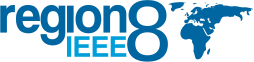 IEEE Region 8 (Europe, Africa and the Middle East) 
Student Activities Committee (SAC)- Student Branch 
Pre-approval formDear Students,Congratulations on your initiative to form a new Student Branch (SB) under the umbrella of your Section. Registering a Student Branch for your campus is a fundamental step for having the best experience of being an IEEE member and getting engaged in various IEEE activities, contest and events specially tailored for students. To help you get started we have created this form to direct you on how to successfully organize your new Student Branch and come up with a strategy that will ensure vitality. We suggest you use our “Survival Guide” specially created for new student branches in our region with steps to guide you on your journey.Please try to answer the following questions as best as you can. We remain at your disposal for any questions throughout the process. Just remember that we are here to help you grow and flourish!Please return the following form to R8SAC@ieee.org within the next ten (10) working days.Best wishes,Mona GhassemianIEEE Region 8 Student Activities Committee vice-ChairYour IEEE Section:                                           ….……………………………………………Full Name of your Student Branch (SB):    ……………………………………………….1- While we are excited that you want to form a student branch on your campus, we are interested in finding out what motivated you to take this step?2- What are your plans for your student branch, including developing & maintaining membership within the first year (12 months)? (e.g., Seminars, workshops, competitions, IEEEDay, educational visits, IEEE MTG, IEEE Student Paper contest, IEEExtreme, IEEEmadC, social events etc.)3- Are you familiar with (a) your Section Student Activities Coordinator and (b) your Section Student Representative?